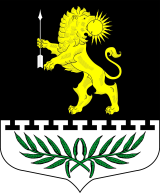 Ленинградская областьЛужский муниципальный районСовет депутатов Серебрянского сельского поселенияРЕШЕНИЕОт 12 октября 2020 года                        № 69Об отмене  решения от 30.03.2016 года №  51«Об утверждении Положения о проверке    достоверности и полноты сведений о доходах, об имуществе и обязательствах имущественного характера, представляемых депутатами совета депутатов Серебрянского сельского поселения, соблюдения ограничений и запретов, требований о предотвращении или об урегулировании конфликта интересов, исполнения ими обязанностей,   установленных Федеральным законом от 25 декабря 2008 года № 273-ФЗ «О противодействии коррупции» и другими нормативными правовыми актами Российской Федерации».В соответствии с Федеральным законом  № 131-ФЗ от 6 октября 2003 года «Об общих принципах организации местного самоуправления  в Российской Федерации», части 4   ст.12.1  Федерального  закона № 273-ФЗ  от 25.12.2008  года «О  противодействии коррупции» с внесенными изменениями федеральным законом № 251-ФЗ от 26.07.2019 № 251-ФЗ, Областным законом Ленинградской области от 15.12.2017 года № 80-оз  «О порядке предоставления гражданами, претендующими на замещение должности главы местной администрации по контракту, муниципальной должности, и лицами, замещающими  такие должности сведений о доходах, расходах, об имуществе и обязательствах имущественного характера и о порядке проверки достоверности и полноты указанных сведений», Областного закона № 7-оз от 21.01.2020 года «Об отдельных вопросах реализации законодательства в сфере противодействия коррупции гражданами, претендующими на замещение должности главы местной администрации по контракту, муниципальной должности, а также лицами, замещающими указанные должности», Совет депутатов Серебрянского  сельского  поселения РЕШИЛ:Отменить решение от 30.03.2016 года №  51 «Об утверждении Положения о проверке достоверности и полноты сведений о доходах, об имуществе и обязательствах имущественного характера, представляемых депутатами совета депутатов Серебрянского сельского поселения, соблюдения ограничений и запретов, требований о предотвращении или об урегулировании конфликта интересов, исполнения ими обязанностей, установленных Федеральным законом от 25 декабря 2008 года № 273-ФЗ «О противодействии коррупции» и другими нормативными правовыми актами Российской Федерации».Настоящее решение  разместить  на сайте Серебрянского сельского поселения. Глава Серебрянского сельского поселения,исполняющий полномочия председателясовета  депутатов                                                                                                    А.В. Александрова